Кибербуллинг -  один из видов интернет – преступлений, получивший широкое распространение в связи с развитие коммуникационных технологий. Кибербуллинг - это виртуальный террор, чаще всего подростковый. Получил свое название от английского слова bull — бык. В нашем языке, ближайший аналог- это сленговое выражение «быковать». Под определение кибербуллинга попадает публикация и распространение в сети оскорбительных текстов, видео и фотографий или  угрозы. Хотелось бы отметить, что  кибербуллинг не менее опасен, чем реальные издевательства.Отличия кибербуллинга от традиционного обусловлены особенностями интернет-среды: анонимностью, возможностью фальсификации, наличием огромной аудитории, возможностью достать «жертву» в любом месте и в любое время. Вопрос о выходе из сложившейся ситуации остается не решенным, поскольку родители узнают о факте кибербуллинга как правило случайно. 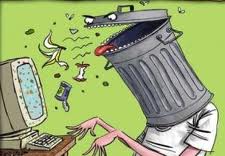 Памятку разработали:Сабитова М.С. педагог – психолог Кибербулинг: интернет против школьников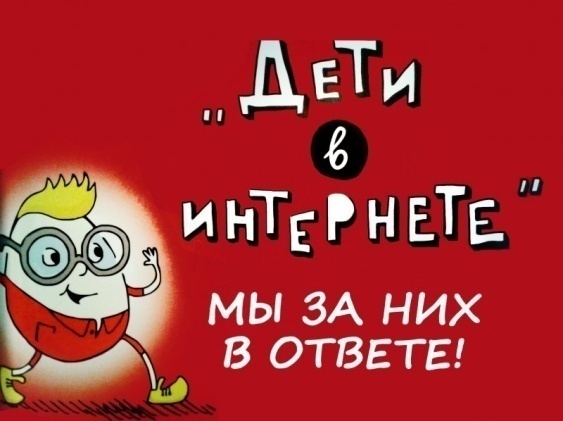             Памятка для родителей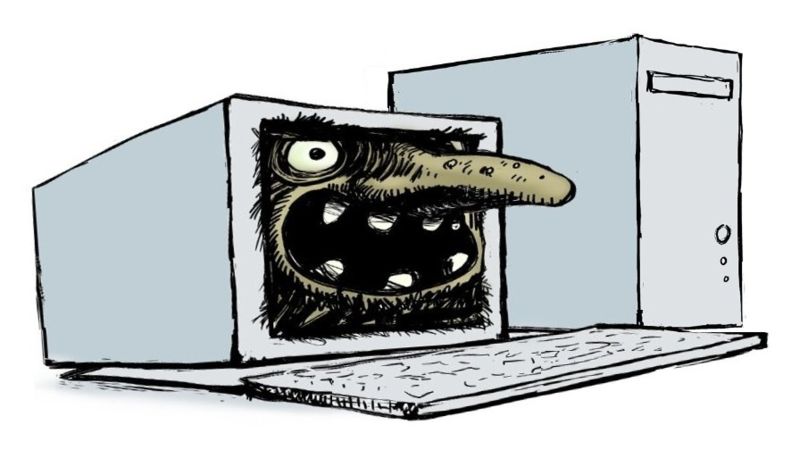 Что же делать родителям для профилактики кибербуллинга, его прекращения или преодоления его последствий?Родители и дети имеют разные маршруты и предпочтения и в медиа, и в интернете, как и в случае с правилами дорожного движения, взрослым необходимо рассказывать детям, что стоит и чего не стоит делать в виртуальном мире. Доступ к виртуальному миру требует регулирования, введения четкихправил пользования и разъяснения, в каких случаях и какое поведение считается нормальным и будет безопасным. Будьте бдительны, если ребенок после пользования интернетом или просмотра sms-сообщений, расстроен. Отслеживайте онлайн-репутацию ребенка — ищите его имя в поисковых серверах. Вот несколько советов, которые стоит дать ребенку для преодоления этой проблемы:1. Не спеши выбрасывать свой негатив в киберпространство.Пусть ребенок посоветуется с Вами, преждечем отвечать на агрессивные сообщения. Старшим детям предложите правила: прежде чем писать и отправлять сообщения, следует успокоиться, убрать злость, обиду, гнев.2. Создавай собственную онлайн-репутацию, не покупайся на иллюзию анонимности.Хотя киберпространство и предоставляет дополнительные возможности почувствовать свободу и раскованность благодаря анонимности, ребенок должен знать, что существуют способы узнать, кто стоит за определенным никнеймом. И если некорректные действия в виртуальном пространстве приведут к реального вреду, все тайное станет рано или поздно явным. Интернет фиксирует историю, которая состоит из публичных действий участников и определяет онлайн-репутацию каждого — накопленный образ личности в глазах других участников. Запятнать эту репутацию легко, исправить — трудно.3. Храни подтверждения фактов нападений.Если ребенка очень расстроило сообщение, картинка, видео и т.д., следует немедленно обратиться к родителям за советом или сохранить и распечатать страницу самостоятельно.4. Игнорируй единичный негатив.Одноразовые оскорбительные сообщения лучше игнорировать — часто кибербуллинг вследствие такого поведения останавливается на начальной стадии. 5. Если ты стал очевидцем кибербуллинга. Правильным поведением будет: а) выступить против агрессора, дать ему понять, что его действия оцениваются негативно, б) поддержать жертву — лично или в публичном виртуальном пространстве предоставить ей эмоциональную поддержку.6. Блокируй агрессоров.В программах обмена мгновенными сообщениями есть возможность блокировки сообщений с определенных адресов. Пауза в общении часто отбивает у агрессора желание продолжать травлю. 7. Не стоит игнорировать агрессивные сообщения. Если письма отправителя систематически содержат угрозы, то в этом случае следует скопировать эти сообщения и обратиться к взрослым. Если оскорбительная информация размещена на сайте, следует сделать запрос к администратору для ее удаления.8. Взрослым следуетдержать в курсе проблемы школьных педагогов— это позволит им внимательнее отслеживать конфликты в реальной жизни, сочетание которых с кибербуллингом является особенно опасным.